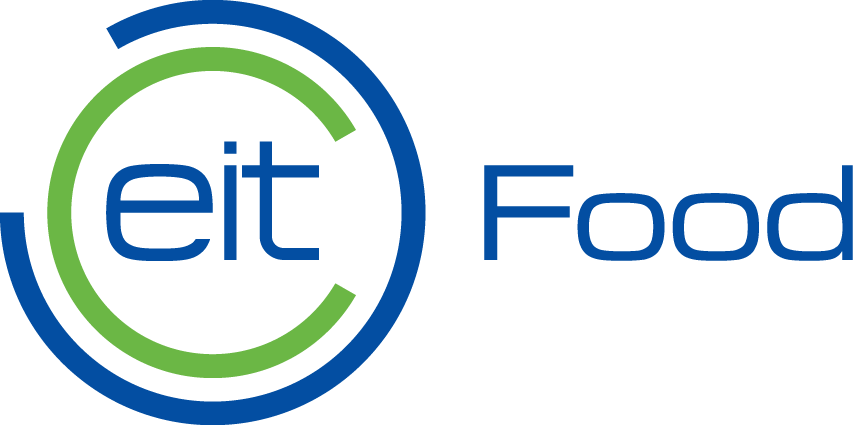 EIT Food – Application formCross-KIC New European Bauhaus Call for Regions/cities:capitalise on existing EIT Food consumer engagement projectsLEAD ORGANISTION SHOULD PROVIDE:Lead Organisation informationProvide the following information about your organisation.Co-Organisation information (if applicable)Provide the following information about your organisation.Project LeadProvide the name of the person leading the application and the respective contact details.Project CoordinatorDesignate a contact person from the region, city or entity with a legal link to the cities to the project. The availability would be ca. 8h per week during the project duration to act as a “virtual client” and as coordinator of the activities.Project, planning and impactPlease define the project, including timeline, funding, key partners, and specific issues or challenges related to the project. Please also provide a description of the connection to the agri-food community in the target city, and the envisioned impact of the project for the city. (Limit your response to 500 to 600 words.) Organisation and TeamPlease provide a brief description of your organisation and its main activities and provide details of the team members and experts, including workshop moderators, who will be involved in the activities of EIT Food NEB Consumer Engagement Lab (please provide name and short profile, indicating relevant experiences related to managing/coordinate/moderating/facilitating citizens sessions such as: focus group interviews, consumer panels, social labs, co-creation workshops, creativity sessions).Citizen engagement project experiencePlease provide examples of the relevant activities/services/projects implemented by your organisation that involved qualitative consumer or citizen studies (such as: focus group interviews, consumer panels, social labs, co-creation workshops, creativity sessions) and justify, why they are meaningful for EIT Food NEB Consumer Engagement Labs.Visibility Please indicate what resources will be available for local animation and dissemination of the project activities. Please describe how you plan to promote the Labs in local media (printed press or magazines) to ensure 1 non-paid publications in the local language about the activities before the end of 2021. BudgetPlease provide an indicative budget table including eligible cost categories specified in the call text. Total costs mustn’t be higher than 30.000€<Write here>     Date:                                     			Signature Project Lead :             Please send your filled in application in one single PDF file before 18 July 2021 to: clcwest@eitfood.euOfficial name of Organisation/AgencyOfficial name in EnglishWebsiteContact addressContact addressStreet addressCity State/Province/RegionPostal/ZIP codeCountryOfficial name of Organisation/AgencyOfficial name in EnglishWebsiteContact addressContact addressStreet addressCity State/Province/RegionFirst name Surname Title (e.g. Director, Head)DepartmentPhone(+ country code)E-mailFirst name Surname PositionPhone       (+ country code)E-mail<Write here><Write here><Write here><Write here>     